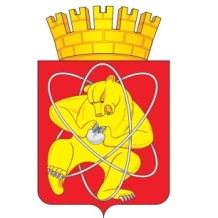 Муниципальное образование «Закрытое административно – территориальное образование Железногорск Красноярского края»АДМИНИСТРАЦИЯ ЗАТО г. ЖЕЛЕЗНОГОРСКПОСТАНОВЛЕНИЕ16.08.2018                                                                                                1577г. ЖелезногорскО внесении изменений и дополнений в постановление Администрации ЗАТО г. Железногорск от 28.03.2016 № 564 «Об утверждении Порядка разработки, корректировки, осуществления мониторинга и контроля реализации стратегии социально-экономического развития ЗАТО Железногорск и плана мероприятий по реализации стратегии социально-экономического развития ЗАТО Железногорск»В соответствии с Законом Российской Федерации от 14.07.1992 № 3297-1 «О закрытом административно-территориальном образовании», Федеральным законом от 06.10.2003 № 131-ФЗ «Об общих принципах организации местного самоуправления в Российской Федерации», Постановлением Правительства Российской Федерации от 09.08.2017 № 953 «Об утверждении Правил согласования органами местного самоуправления закрытого административно-территориального образования проектов стратегии социально-экономического развития закрытого административно-территориального образования и плана мероприятий по реализации стратегии социально-экономического развития закрытого административно-территориального образования, генерального плана закрытого административно-территориального образования, проектов планировки территории, подготовленных на основе генерального плана закрытого административно-территориального образования, резервирования земель в границах закрытого административно-территориального образования для муниципальных нужд», решениями Совета депутатов ЗАТО г. Железногорск от 18.02.2016 № 6-21Р «Об исполнении полномочий органов местного самоуправления в сфере стратегического планирования», от 16.01.2018 № 28-107Р «Об утверждении структуры Администрации ЗАТО г. Железногорск», Уставом ЗАТО Железногорск,ПОСТАНОВЛЯЮ:1. Внести следующие изменения и дополнения в приложение к постановлению Администрации ЗАТО г. Железногорск от 28.03.2016 № 564 «Об утверждении Порядка разработки, корректировки, осуществления мониторинга и контроля реализации стратегии социально-экономического развития ЗАТО Железногорск и плана мероприятий по реализации стратегии социально-экономического развития ЗАТО Железногорск»:1.1. Абзац восьмой пункта 2.2 исключить.1.2. Абзац восьмой пункта 2.4 исключить.1.3. Пункт 2.5.2 дополнить абзацами следующего содержания:"Проект Стратегии подлежит согласованию с Государственной корпорацией по атомной энергии «Росатом» в порядке, установленном Правительством Российской Федерации.Проект Стратегии выносится на публичные слушания в порядке, определенном Положением о публичных слушаниях в ЗАТО Железногорск.".1.4. Абзац четвертый пункта 2.6 изложить в новой редакции:"Внесение изменений в Стратегию подготавливает Администрация ЗАТО г. Железногорск.".1.5. В пункте 2.9.1:в абзаце первом слова "в срок не позднее трех месяцев со дня утверждения (одобрения) Стратегии" исключить;дополнить абзацем следующего содержания:"При положительном заключении Комиссии проект Плана мероприятий подлежит согласованию с Государственной корпорацией по атомной энергии «Росатом» в порядке, установленном Правительством Российской Федерации.".1.6. В пункте 2.9.2 слова "при положительном заключении Комиссии" исключить.1.7. В пункте 2.10:абзац первый дополнить словами "либо в иных случаях по решению Администрации ЗАТО г. Железногорск";абзац второй изложить в новой редакции:"Внесение изменений в План мероприятий подготавливает Администрация ЗАТО г. Железногорск.".1.8. В пункте 3.4 после слов "Главы ЗАТО г. Железногорск" слова "и Главы администрации ЗАТО г. Железногорск" исключить.2. Управлению делами Администрации ЗАТО г. Железногорск (Е.В. Андросова) довести настоящее постановление до сведения населения через газету «Город и горожане».3. Отделу общественных связей Администрации ЗАТО г. Железногорск (И.С. Пикалова) разместить настоящее постановление на официальном сайте муниципального образования «Закрытое административно-территориальное образование Железногорск Красноярского края» в информационно-телекоммуникационной сети Интернет.4. Контроль над исполнением настоящего постановления возложить на первого заместителя Главы ЗАТО г. Железногорск по стратегическому планированию, экономическому развитию и финансам С.Д. Проскурнина.5. Настоящее постановление вступает в силу после его официального опубликования.Исполняющий обязанностиГлавы ЗАТО г. Железногорск							С.Е. Пешков